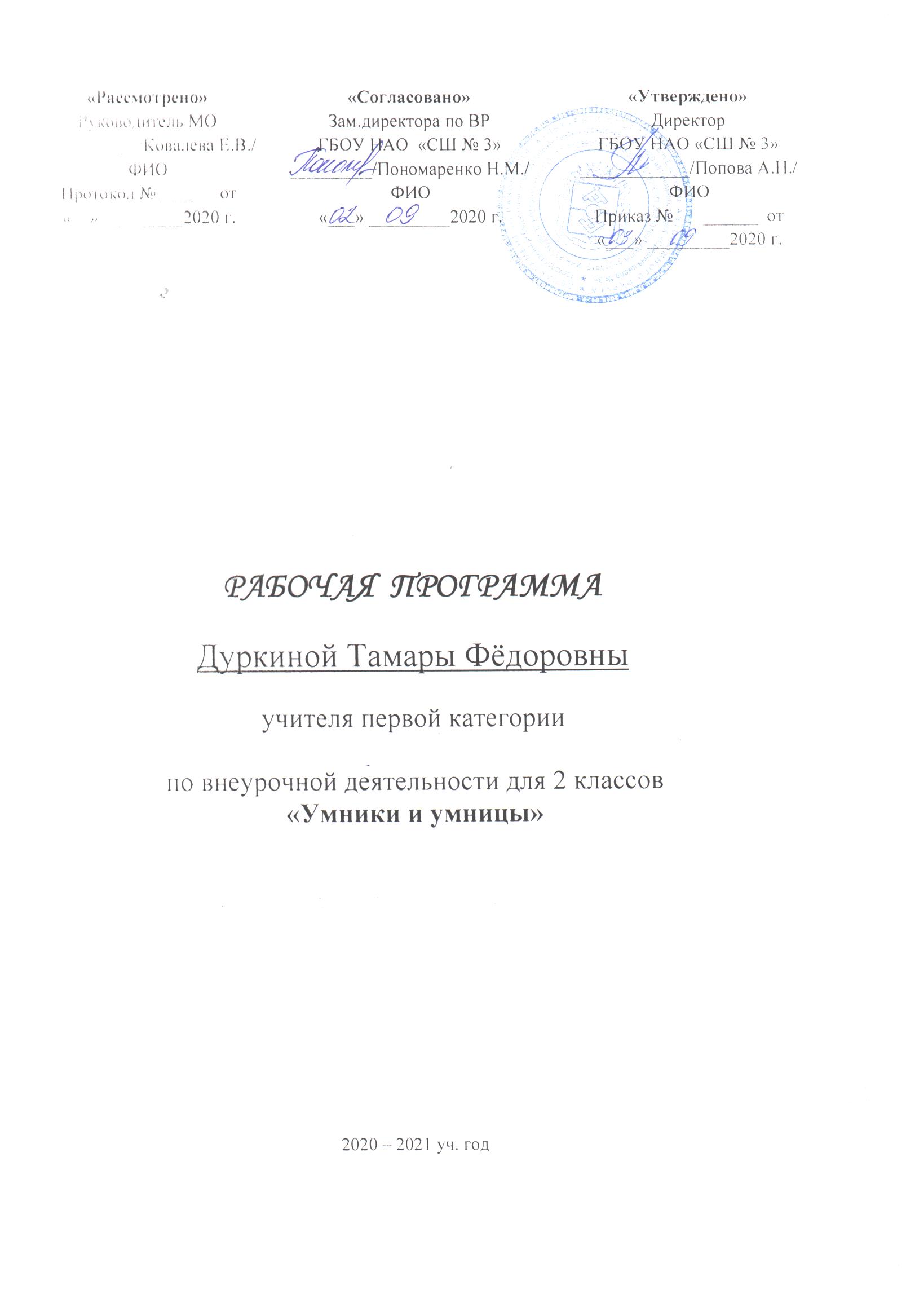 Рабочая программа по курсу внеурочной деятельности«Умники и умницы»2 класс.Данная программа «Умники и умницы» составлена в соответствии с требованиями ФГОС НОО, на основе программы развития познавательных способностей учащихся младших классов Н.А. Криволаповой, И.Ю. Цибаевой «Умники и умницы» (модифицированной), с использованием методического пособия О. Холодовой «Юным умникам и умницам».Цель данного курса: развитие познавательных способностей учащихся  на основе системы развивающих занятий.Основные задачи курса: развитие мышления в процессе формирования основных приемов мыслительной деятельности: анализа, синтеза, сравнения, обобщения, классификации, умение выделять главное, доказывать и опровергать, делать несложные выводы; развитие психических познавательных процессов: различных видов памяти, внимания, зрительного восприятия, воображения; развитие языковой культуры и формирование речевых умений: четко и ясно излагать свои мысли, давать определения понятиям, строить умозаключения, аргументировано доказывать свою точку зрения; формирование навыков творческого мышления и развитие умения решать нестандартные задачи; развитие познавательной активности и самостоятельной мыслительной деятельности учащихся; формирование и развитие коммуникативных умений: умение общаться и взаимодействовать в коллективе, работать в парах, группах, уважать мнение других, объективно оценивать свою работу и деятельность одноклассников; формирование навыков применения полученных знаний и умений в процессе изучения школьных дисциплин и в практической деятельности.Таким образом, принципиальной задачей предлагаемого курса является именно развитие познавательных способностей и общеучебных умений и навыков, а не усвоение каких-то конкретных знаний и умений.Сроки реализации программы:На  изучение  курса «Умники и умницы»  во втором  классе   отводится 1 час в неделю или 34  часа  в  год (34 рабочие недели). ПЛАНИРУЕМЫЕ РЕЗУЛЬТАТЫ ИЗУЧЕНИЯ ПРЕДМЕТАПредметными результатами изучения курса  во 2 классе являются формирование следующих умений:- описывать признаки предметов и узнавать предметы по их признакам;- выделять существенные признаки предметов;- сравнивать между собой предметы, явления;- обобщать, делать несложные выводы;- классифицировать явления, предметы;- определять последовательность событий;- судить о противоположных явлениях;- давать определения тем или иным понятиям;- определять отношения между предметами типа «род» - «вид»;- выявлять функциональные отношения между понятиями;- выявлять закономерности и проводить аналогии.  Метапредметными результатами изучения курса во 2 классе являются формирование следующих универсальных учебных действий (УУД).Регулятивные УУД:- Определять и формулировать цель деятельности с помощью учителя.- Проговаривать последовательность действий.- Учиться высказывать своё предположение (версию) на основе работы с иллюстрацией рабочей тетради.- Учиться работать по предложенному учителем плану.- Учиться отличать верно выполненное задание от неверного.- Учиться совместно с учителем и другими учениками давать эмоциональнуюоценку деятельности товарищей.Познавательные УУД:- Ориентироваться в своей системе знаний: отличать новое от уже известного с помощью учителя.- Делать предварительный отбор источников информации: ориентироваться  в учебнике (на развороте, в оглавлении, в словаре).- Добывать новые знания: находить ответы на вопросы, используя учебник, свой жизненный опыт и информацию, полученную от учителя.- Перерабатывать полученную информацию: делать выводы в результате  совместной  работы всего класса.- Перерабатывать полученную информацию: сравнивать и группировать такие математические объекты, как числа, числовые выражения, равенства, неравенства, плоские геометрические фигуры.- Преобразовывать информацию из одной формы в другую: составлять математические рассказы и задачи на основе простейших математических моделей (предметных, рисунков, схематических рисунков, схем); находить и формулировать решение задачи с помощью простейших  моделей (предметных, рисунков, схематических рисунков, схем).Коммуникативные УУД:- Донести свою позицию до других: оформлять свою мысль в устной и письменной речи (на уровне одного предложения или небольшого текста).- Слушать и понимать речь других.- Читать и пересказывать текст.- Совместно договариваться о правилах общения и поведения в школе и следовать им.- Учиться выполнять различные роли в группе (лидера, исполнителя, критика).Личностныерезультаты:- Развитие познавательных интересов, учебных мотивов.- Ориентация на осознание своих удач и неудач, трудностей.- Стремление преодолевать возникающие затруднения.- Готовность понимать и принимать советы учителя, одноклассников, стремление к адекватной самооценке.СОДЕРЖАНИЕ КУРСАСодержание дополнительной программы развивающих занятий "Умники и умницы" можно разделить на несколько разделов:Тренировка психических процессов. На каждом занятии уделяется значительное внимание развитию и формированию психических процессов: внимания, памяти, воображения, мышления. Используются задания, которые способствуют развитию перечисленных качеств. Задачи геометрического характера. Занимательные геометрические задачи способствуют формированию и развитию пространственных представлений. Для решения этих задач учащиеся должны знать геометрические фигуры, их свойства и признаки, уметь перемещать их для получения новых фигур.Нестандартные задачи логического характера. Систематическое решение логически- поисковых задач из области математики способствует развитию гибкости мышленияНестандартные задачи алгебраического характера. Активному восприятию и пониманию математических законов, формированию мыслительных процессов помогут задания и игры, имеющие необычное нестандартное условие и содержание. Они обучают учащихся поиску рациональных способов применения знаний. Некоторые виды задач повторяются, но усложняется их условие и решение.Игры Зака А.А. Знакомство с играми, способствующими развитию способности действовать в уме.Тренировка психических процессов:развитие концентрации внимания;тренировка внимания;тренировка слуховой памяти;тренировка зрительной памяти;совершенствование воображения;развитие логического мышления (выделение признаков, сравнение предметов, классификация и поиск закономерностей).Задания геометрического характера.уникурсальные кривые;составление и моделирование предметов;построение фигур из счетных палочек;построение фигур из конструктора "Монгольская игра", "Танграм".Нестандартные задания алгебраического характера.арифметический шифр;математический фокус ;арифметические лабиринты с воротами;математические ребусы;магические квадраты 3*3;Нестандартные задания логического характераанаграмма;комбинаторные задачи;задачи с альтернативным условием.Игры Зака З. А. ( "Муха", "Просветы")Тематическое планированиеКАЛЕНДАРНО-ТЕМАТИЧЕСКОЕ ПЛАНИРОВАНИЕПО ВНЕУРОЧНОЙ ДЕЯТЕЛЬНОСТИ «УМНИКИ И УМНИЦЫ»2 КЛАСС№РазделЧасыРазвитие концентрации внимания. Тренировка внимания. Развитие мышления.5Тренировка слуховой памяти. Развитие мышления.5Тренировка зрительной памяти. Развитие мышления.4Развитие аналитических способностей. Совершенствование мыслительных операций.4Совершенствование воображения. Задания по перекладыванию палочек. Рисуем по образцу.5Развитие логического мышления. Совершенствование мыслительных операций.3Тренировка внимания. Развитие мышления.4Развитие быстроты реакции. Совершенствование мыслительных операций. Развитие аналитических способностей и способности рассуждать.1Обучение поиску закономерностей. Развитие аналитических способностей и способности рассуждать.1Выявление уровня развития внимания, восприятия, воображения, памяти и мышления.2Итого:34№ТемаурокаКол-во часовДата 1Выявление уровня развития внимания, восприятия, воображения, памяти и мышления (вводный урок).107.092Развитие концентрации внимания. Совершенствование мыслительных операций. Развитие аналитических способностей и способности рассуждать.114.093Тренировка внимания. Совершенствование мыслительных операций. Развитие аналитических способностей и способности рассуждать.121.094Тренировка слуховой памяти. Совершенствование мыслительных операций. Развитие аналитических способностей и способности рассуждать.128.095Тренировка зрительной памяти. Совершенствование мыслительных операций. Развитие аналитических способностей и способности рассуждать.15.106Обучение поиску закономерностей. Развитие аналитических способностей и способности рассуждать.112.107Совершенствование воображения. Развитие наглядно-образного мышления. Ребусы. Задания по перекладыванию спичек. 119.108Развитие быстроты реакции. Совершенствование мыслительных операций. Развитие аналитических способностей и способности рассуждать.126.109Развитие концентрации внимания. Совершенствование мыслительных операций. Развитие аналитических способностей и способности рассуждать.109.1110Тренировка внимания. Совершенствование мыслительных операций. Развитие аналитических способностей и способности рассуждать.116.1111Тренировка слуховой памяти. Совершенствование мыслительных операций. Развитие аналитических способностей и способности рассуждать.123.1112Тренировка зрительной памяти. Совершенствование мыслительных операций. Развитие аналитических способностей и способности рассуждать.130.1113Развитие логического мышления. Обучение поиску закономерностей. Совершенствование мыслительных операций.107.1214Совершенствование воображения. Развитие наглядно-образного мышления. Ребусы. Задания по перекладыванию спичек. 114.1215Развитие быстроты реакции. Совершенствование мыслительных операций. Развитие логического мышления121.1216Развитие концентрации внимания. Совершенствование мыслительных операций. Развитие аналитических способностей и способности рассуждать.128.1217Тренировка внимания. Совершенствование мыслительных операций. Развитие аналитических способностей и способности рассуждать.118Тренировка слуховой памяти. Совершенствование мыслительных операций. Развитие аналитических способностей и способности рассуждать.119Тренировка зрительной памяти. Совершенствование мыслительных операций. Развитие аналитических способностей и способности рассуждать.120Развитие логического мышления. Обучение поиску закономерностей. Совершенствование мыслительных операций.121Совершенствование воображения. Развитие наглядно-образного мышления. Ребусы. Задания по перекладыванию спичек. 122Развитие быстроты реакции. Совершенствование мыслительных операций. Развитие аналитических способностей и способности рассуждать.123Развитие концентрации внимания. Совершенствование мыслительных операций. Развитие аналитических способностей и способности рассуждать.124Тренировка внимания. Совершенствование мыслительных операций. Развитие аналитических способностей и способности рассуждать.125Тренировка слуховой памяти. Совершенствование мыслительных операций. Развитие аналитических способностей и способности рассуждать.126Тренировка зрительной памяти. Совершенствование мыслительных операций. Развитие аналитических способностей и способности рассуждать.127Развитие логического мышления. Обучение поиску закономерностей. Совершенствование мыслительных операций.128Совершенствование воображения. Развитие наглядно-образного мышления. Ребусы. Задания по перекладыванию спичек. 129Развитие быстроты реакции. Совершенствование мыслительных операций. Развитие аналитических способностей и способности рассуждать.130Развитие концентрации внимания. Совершенствование мыслительных операций. Развитие аналитических способностей и способности рассуждать.131Тренировка внимания. Совершенствование мыслительных операций. Развитие аналитических способностей и способности рассуждать.132Тренировка слуховой памяти. Совершенствование мыслительных операций. Развитие аналитических способностей и способности рассуждать.133Совершенствование воображения. Развитие наглядно-образного мышления. Ребусы. Задания по перекладыванию спичек. 134Выявление уровня развития внимания, восприятия, воображения, памяти и мышления на конец учебного года.1